Ausschreibung zum5. Landesfinale SegelnJugend trainiert für Olympiaam 12.07.2017für die Optimistenklasse in den Altersklassen WK III und WK IV des Wettbewerbs JtfOVeranstalter:	Landes-Segler Verband Baden-WürttembergDurchführung:	Yacht-Club-Radolfzell e.V.StartberechtigteKlassen: 	WK III (Jahrgänge 2003 bis 2005) und WK IV (Jahrgänge 2004 bis 2007), Bootsklasse OptimistOrt:                      	Bodensee (Untersee), Radolfzell
Yacht-Club Radolfzell, Karl-Wolf Str.11, 78315 Radolfzell, 47°44'14.2"N 8°57’40.5“E. Regeln:	Die Regatta unterliegt den Regeln wie sie in den „Wettfahrtregeln Segeln“ festgelegt sind. Es gelten die Bestimmungen von JtfO.Wertung:                  	Es sind 4 Wettfahrten vorgesehen. Bei 4 gültigen Wettfahrten wird das schlechteste Ergebnis gestrichen. Die beiden besten Ergebnisse jeder Schule in WK III bzw. WK IV werden für die Mannschaftswertung herangezogen.Preise:                   	Urkunden und Sonderpreise für die Einzel- und MannschaftswertungSteuerleutebesprechung: 	Mittwoch, 12.07.2017, 10.00 Uhr
Erster Start:                  	Nach der Steuerleutebesprechung.Kurs:                    	Up-and-Down oder DreieckMeldungen:	Jede Schule darf pro Wettkampfklasse (WK III bzw. WK IV) bis zu 		3 Schülerinnen oder Schüler melden.		Jede Schülerin bzw. jeder Schüler kann nur in einer WK gemeldet werden.		Meldungen sind nur gültig auf dem beigefügten Formular mit Stempel und Unterschrift des Betreuers und der Schulleitung. Meldungen ohne Stempel und Unterschrift der Schule bzw. des Betreuers werden nicht angenommen!Meldeadresse:             	Tilo Schnekenburger, (Verbandsbeauftragter für das Segeln in der Schule)		Email: schnekenburger@seglerverband-bw.deMeldeschluss:              	Meldungen bitte spätestens bis zum Montag, den 3.07.17, 18:00 Uhr.Sicherheit:	Der Veranstalter stellt die notwendigen Sicherungsboote und das Sicherheits-personal zur Verfügung. Während des Aufenthalts auf dem Wasser sind ständig Schwimmwesten zu tragen.Haftung:          	Der Landes-Segler Verband, der Yacht-Club Radolfzell und die Mitarbeiter der Regattaleitung schließen jegliche Haftung aus.



5. Landesfinale SegelnJugend trainiert für Olympia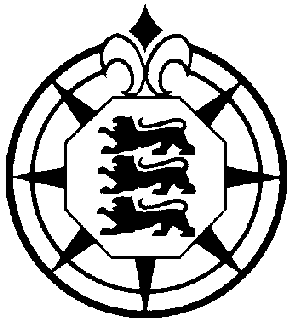 MeldebogenSchule: _______________________________________________________________(Name, Anschrift, Telefon, E-Mail) _________________________________________________________________________Betreuer/in: __________________________________________________________________________(Name, Anschrift, Telefon, E-Mail) __________________________________________________________________________Wir melden für das 5. Landesfinale Segeln am 12.7.17 in Radolfzell (YCRa):  Wir bestätigen, dass alle gemeldeten Seglerinnen und Segler unserer Schule angehören und über die nötige Schwimm- und Tauchfähigkeit verfügen.________________________      _________________      _____________________   (Ort, Datum)                                      (Betreuer/in)                   (Schulleiter/in)          (Schulstempel)Meldeschluss ist am Montag, dem 3.07.17 um 18 Uhr!Meldungen: per E-Mail an: schnekenburger@seglerverband-bw.deNameVornameGeburtsdatumWK1.III (03-05)2.III.(03-05)3.III (03-05)4.IV (04-07)5.IV (04-07)6.IV (04-07)